USER MANUAL DOCUMENT MDU_SLCM_017 – Student Registration Program [Initial / Sessional]DEVELOPMENT ID  	: ZMDU_SLcM_017TRANSACTION CODE  	: Selection Screen – Initial Registration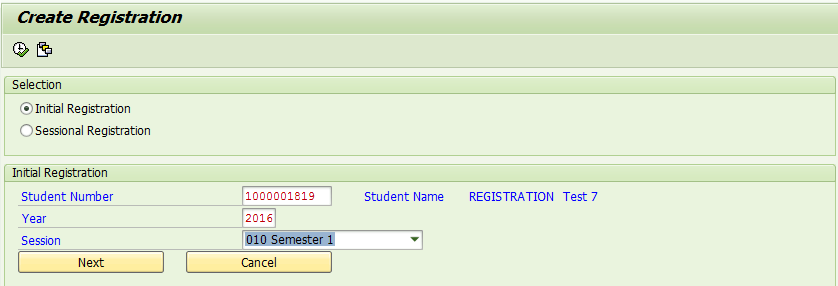 Select Initial Registration dropdownInput desired values in selection screenClick next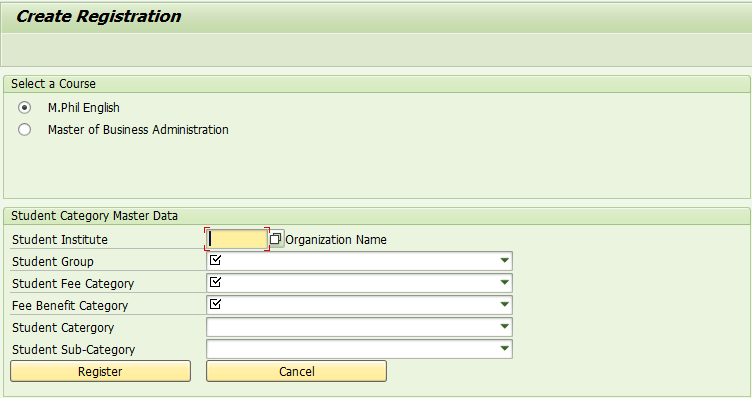 Here in this screen you are required to select the course for which student is seeking admission. Along with the course, users are required to fill in certain master data like Student’s Institute, Student Group, Student Fee Category and Fee Benefit Category which are MANDATORY fields. These fields act as fee calculation baseUsers can fill in Student Category and Student Sub-Category also if available.Click Register Incase QUOTA is not available, program will be returning an error message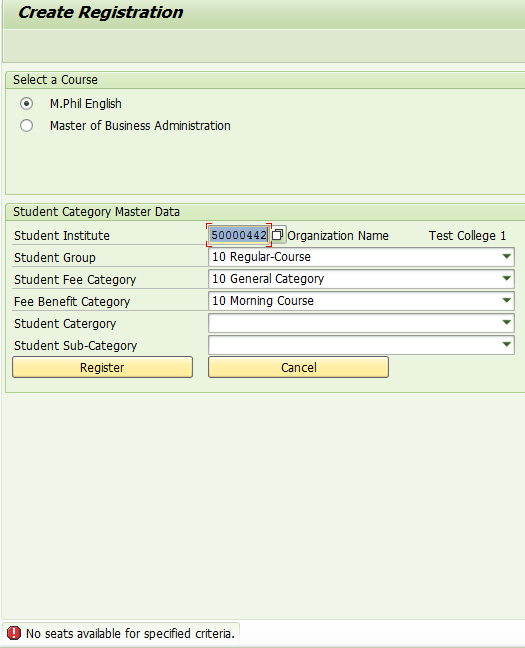 When quota is available for the selected criteria, then program would allow you for registering the selected student.Program will give you a message stating successful registration and corresponding activities are:
* Registration Number will be generated for the student
* Quota will be updated accordingly
* “UNDER PROCESS” status tag will be assigned for the studentSelection Screen – Sessional Registration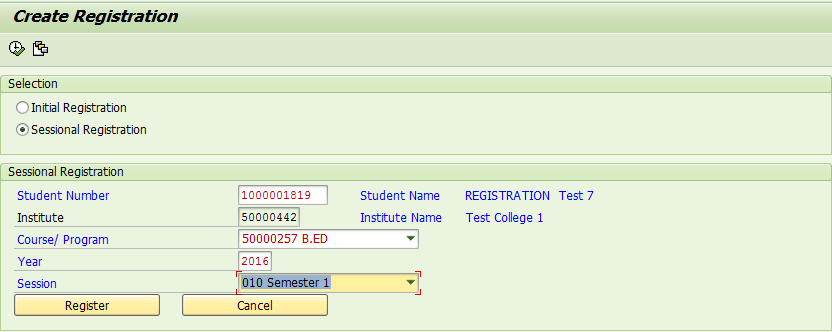 Select “Sessional Registration” in the selection screenInput the desired details. Student’s institute would be popped automatically.Click Register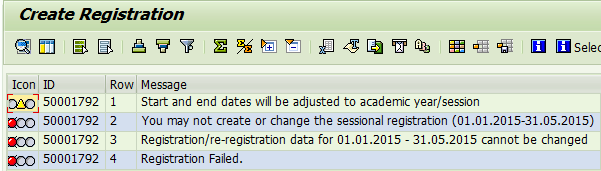 In case, you are trying to perform initial registration program will throw an error and will not proceed to registration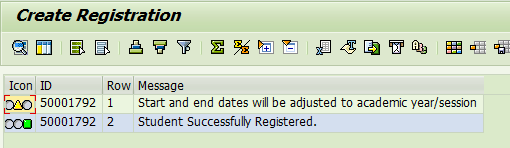 If all input is correct, program gives a message of successful registration.